       AGRUPAMENTO DE ESCOLAS SEBASTIÃO DA GAMA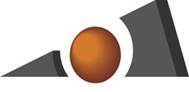 PROTOCOLO DE REALIZAÇÃO DA FORMAÇÃO EM CONTEXTO DE TRABALHO (ESTÁGIO CURRICULAR)Artigo 1 ºO estágio realizar-se-á nas instalações da XXXNome da empresaXX., sitas na xxxxMorada da empresaxxxx, e decorrerá no período de 02 de maio a 24 de junho de 2016, totalizando 300 horas.Artigo 2ºA natureza pedagógica do estágio, implica que:A supervisão científica do trabalho de estágio seja da responsabilidade conjunta da XXXNome da empresaXX que designa como tutor o XXXNome do orientador da empresaXXX e da Escola, que nomeia como orientador a XXXNome prof orientador da escolaXXX;Do estágio não resulte qualquer vínculo laboral entre o estagiário e a empresa acolhedora do estágio;O estágio não seja renumerado;O estudante seja apoiado científica e pedagogicamente pela Escola;No decurso das atividades do estágio o estudante fique abrangido pelo seguro escolar, regulamentado pela Portaria 413/99, de 8 de junho;A empresa conceda ao estagiário o tempo necessário para que possa reunir-se com o professor orientador e fazer, se necessário, pesquisa bibliográfica;A empresa permita ao estagiário a interrupção de um dia (dia de exame) por cada exame nacional que este realizar.Artigo 3.ºA empresa XXXNome da empresaXX., compromete-se a proporcionar ao estagiário um projeto de estágio que acrescente valor à sua formação, bem como permitir-lhe acesso aos meios necessários para a realização do seu programa de estágio.Artigo 4.ºSão deveres do estudante estagiário, durante o seu período de estágio:Ser assíduo e pontual;Cumprir diligentemente, com zelo e sigilo, as atividades referentes ao estágio e a respeitar a Regulamentação Interna, nomeadamente as normas de saúde e segurança no trabalho indicadas pelo tutor designado pela empresa.Setúbal, _____ de ________________ de 20___.O aluno-formandoO tutor da FCTO professor orientador da FCTO Enc. de Educação